                                                                                             Obec Trnovec nad Váhom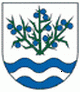 Materiál č. 6 na 18. zasadnutie Obecného zastupiteľstva v Trnovci nad Váhom dňa 24.10.2016K bodu programu 7:„ Petícia proti realizácii zámeru spoločnosti Branko Slovakia, a.s.: ,,Porážkareň Branko Slovakia, a.s.“1. Dôvodová správaDôvodová správa k materiálu č. 6 na 18. zasadnutie OZ v Trnovci nad Váhom Dňa 25.8.2016 bol doručený zámer na realizáciu Porážkarne Branko Slovakia a.s. na území v súčasnosti nefunkčnej liahne danej spoločnosti. Predložený zámer bol v rámci zisťovacieho konania podľa zákona 24/2006 o posudzovaní vplyvov na životné prostredie a o zmene a doplnení niektorých zákonov. V rámci tohto konania sa jednotlivé dotknuté orgány mohli vyjadriť k predloženému zámeru, ktorý predpokladá spracovanie 0,9 ton moriek denne na porážku. Tento zámer bol v zmysle zákona zverejnení po dobu 21 dní na webovom sídle obce a na úradnej tabuli. V termíne zisťovacieho konania obec Trnovec nad Váhom nezaslala žiadne stanovisko a z tohto dôvodu sa podľa §23 odsek 4 zákona č. 24/2006 má zato, že stanovisko obce je súhlasné. Verejnosť sa v rámci tohto zámeru mala tiež možnosť vyjadriť, takisto v stanovenom termíne nedodal nikto žiadne svoje stanovisko. Dňa  26.9.2016  bola na úrad doručená petícia proti Porážkarni Branko Slovakia a.s. podpísaná 25 občanmi. Táto petícia neobsahuje žiadne detaily ohľadom námietok, jedná sa len o prejav vôle občanov proti danému zámeru. V rámci prešetrovania petície využila obec zákonnú možnosť a na prešetrenie petície si vyžiadala 60 dňovú lehotu. Nakoľko obec je povoľujúcim orgánom na základe stavebného konania, po doručení podkladov na príslušný stavebný úrad začalo stavebné konanie za účelom vydania stavebného povolenia k predmetnému zámeru. Toto konanie ešte prebieha. K danej petícii a podnikateľskému zámeru zasadala Komisia finančná a podnikateľská pri OZ, ktorej stanovisko bolo rovnaké ako petičného výboru, a to, že sú proti realizácii zámeru. K petícii rovnako zasadala aj Komisia ŽP, dopravy, výstavby a poľnohospodárstva, ktorá petíciu zobrala na vedomie a zhodnotila, že proti zámeru spoločnosti Branko a.s. nemá výhrady. V súlade so zámerom súhlasia s realizáciou porážkarne.Medzičasom boli na úrad predložené žiadosti od spoločnosti Branko Slovakia a.s. na stanovisko k podnikateľskému zámeru, následne na doplnenie informácií ohľadom predmetu petície a na zaradenie bodu do programu obecného zastupiteľstva v znení:   „Porážkareň Trnovec nad Váhom – zmena účelu stavby – výstavba a úprava interiéru pre porážku moriek, chladenia a spracovania mäsa.“      